UNESCO ASPnet šole v Sloveniji                                                Črna na Koroškem, 15. 9. 2021Šole OE ZRSŠ Slovenj GradecOŠ ČRNA NA KOROŠKEM VABI K SODELOVANJU V UNESCO PROJEKTU »KRALJ MATJAŽ POD GORO PECO«GRADOVI IZ ODPADNE EMBALAŽENAMEN:Konec januarja vsako leto v Črni na Koroškem gradimo gradove kralja Matjaža. Ste pomislili, da lahko svoj grad izdelate tudi iz odpadne embalaže (kartonaste škatle, plastenk, papirja …) in si z gradnjo popestrite ustvarjalne urice. Pa ne pozabite na kakšno pravljico o našem junaku - kralju Matjažu. Uživajte pri delu, bodite ustvarjalni in polni zanimivih idej. Veselimo se vaših fotografij.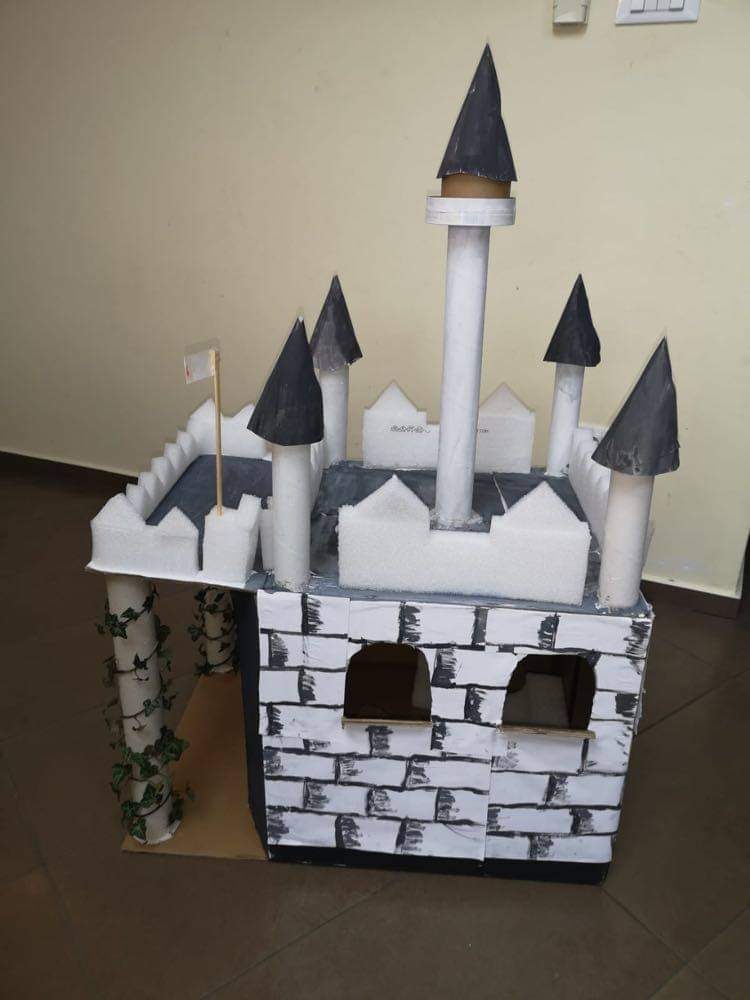 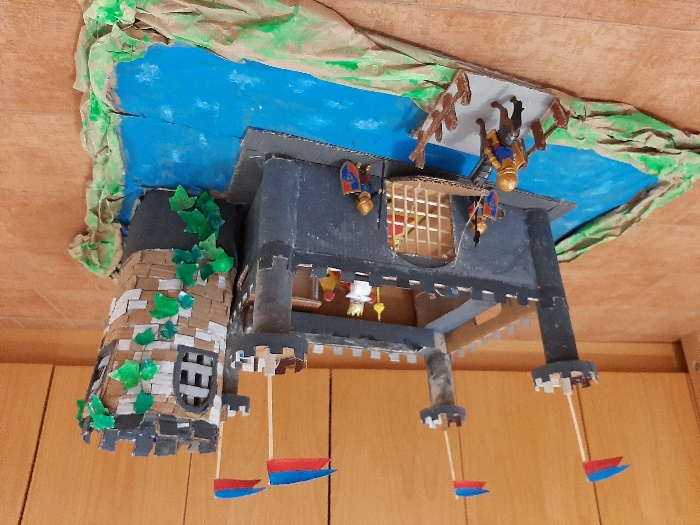 Vesna Burjak, 							Mitja Pranjič,koordinatorica projekta						ravnateljMarija Rus,Unesco koordinatoricaPRIJAVNICA ZA SODELOVANJE V UNESCO PROJEKTU »KRALJ MATJAŽ POD GORO PECO«GRADOVI IZ ODPADNE EMBALAŽE (na daljavo)Ime šole:Naslov šole:Telefonska številka šole:   Ime in priimek kontaktne osebe na šoli:Telefonska številka kontaktne osebe:  E-mail kontaktne osebe:Učenci (dijaki):Mentorji:Podpis ravnatelja/ice šole:Fotografije oz. skulpure svojih gradov in izpolnjeno prijavnico pošljite najkasneje do 31. marca 2022 na vesna.burjak@os-crna.si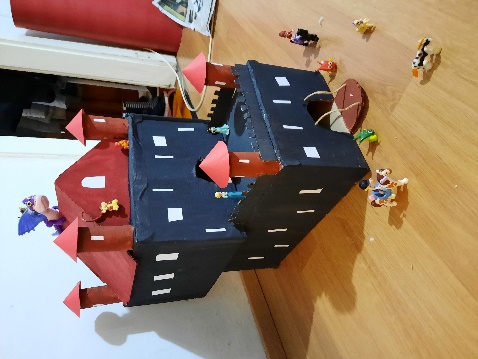 Ime in priimekIme in priimekSpol (Ž, M)Spol (Ž, M)RazredRazred1.2.3.4.5.6.7.8.Ime in priimekElektronski naslov